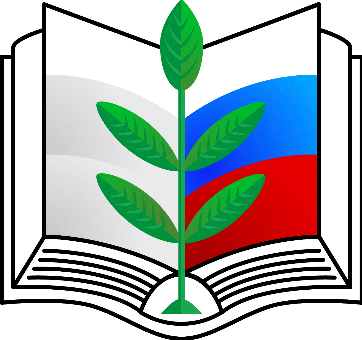 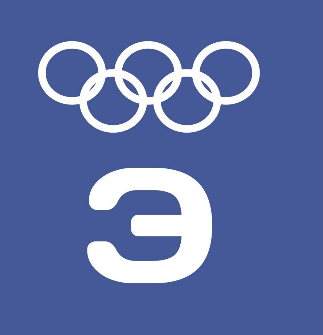 Заявка на участие в Конкурсе научных работ                           «Экономический олимп»ФИО участника конкурсаУченая  степень, ученое звание , должность конкурсантаФИО научного руководителяУченая  степень, ученое звание , должность научного руководителяМесто учебы или работы конкурсантаНаправление конкурсаНоминация конкурсаТема конкурсной работыE-mail конкурсантаE-mail научного руководителяНомер  телефона конкурсантаНомер  телефона научного руководителя